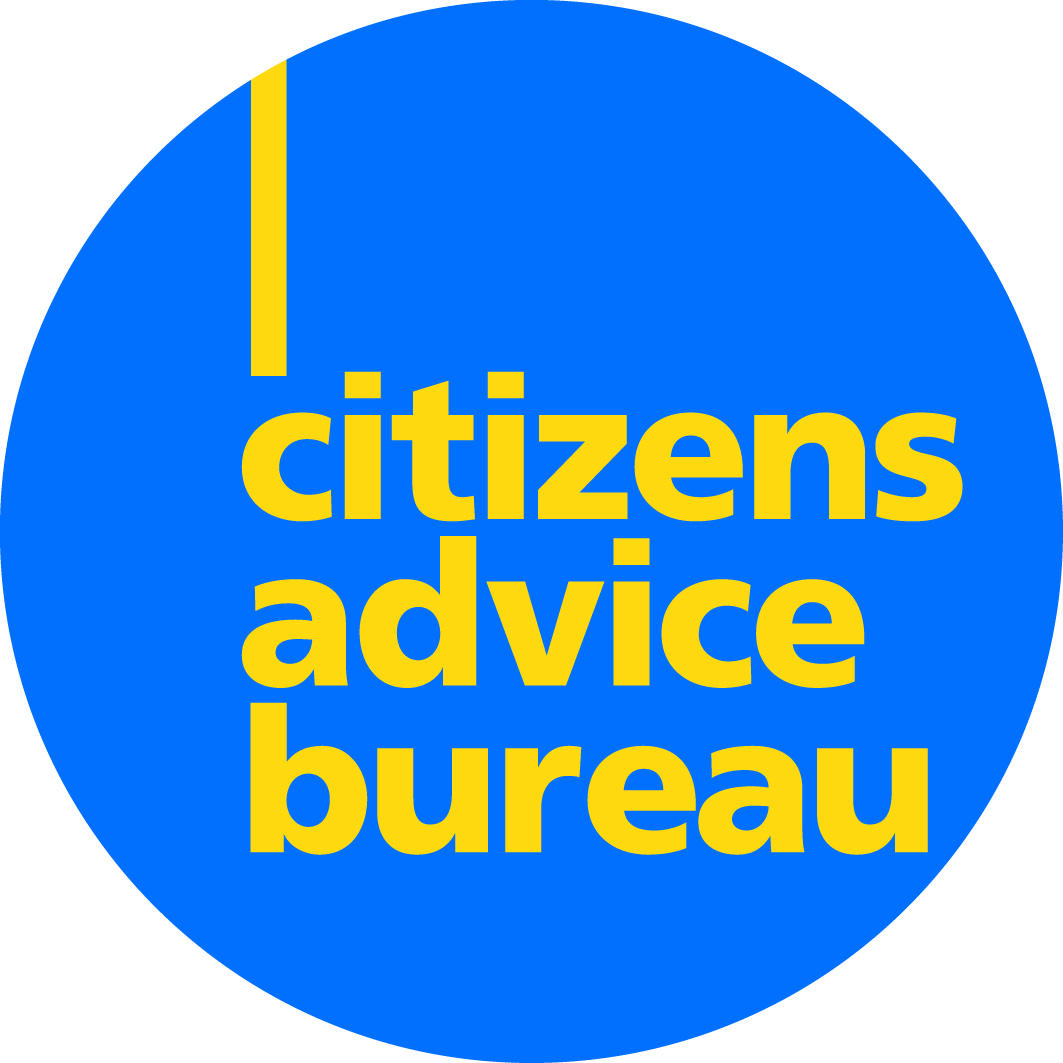 ADMINISTRATION OFFICER (FINANCE AND HR) Job DescriptionEmployer:		Clackmannanshire Citizens Advice Bureau  Job Title:	 	Administration Officer (Finance and HR) Responsible to:  	Finance Officer and Personnel Officer Location:  		AlloaHours per week: 	21 – 35Salary:  	£20,500 - £25,500 per annum, dependent on experience (pro rata for part-time) + 5% pensionSummary of Main ResponsibilitiesThis is a new role which offers an exciting and varied development opportunity for the right applicant. You will work as part of a dedicated team providing support to the finance and HR functions of the bureau. Working closely with the Finance and Personnel Officers you will ensure that we maintain high standards in administrative and financial processes. The Administration Officer will ensure that finance processes are accurate and that tasks are completed on time and that HR systems work effectively and staff and line managers are supported. The post holder will also assist with other resource management and administration activities. This is an evolving role therefore responsibilities are expected to change as it develops.Main Responsibilities Financial administrationSupport and assistance to Finance Officer including:Prepare invoices for paymentInput accounting transactions to SageRecord petty cash transactions and reconcileAssist with preparation of financial reports for BoardPrepare monthly payrollHR administration  Support and assistance to Personnel Officer including:Assisting with recruitment administrative tasks including job advertisingMaintaining training records  Assisting with the administrative tasks involved with new staff Managing and recording staff absences and holidaysResource managementMaintain and update asset inventory and manage issue of mobile equipmentMonitor and check utility usageMonitor and reconcile mail frankingMonitor company health insurance payments and advise provider of changesMonitor stationery stock and place orders. Maintain clocking system and produce weekly reports for managersGeneral Administration Production of weekly/monthly operational performance reportsMonthly monitoring of policies and proceduresLiaise with IT Support regarding any changes and issues regarding access to systemsDeal with staff IT queries, contacting IT Support if necessaryAssist with organisation of and preparation for Board meetings and AGMOrganisation and minute-taking for internal meetingsAny other relevant activity as required.     Person SpecificationESSENTIAL ESSENTIAL DESIRABLE QUALIFICATIONSAND KNOWLEDGE QUALIFICATIONSAND KNOWLEDGE Good standard of general educationGood working knowledge of Excel, Word and OutlookHNC or equivalent in a finance or book keeping qualification  Experience of PowerPointEXPERIENCEEXPERIENCEExperience of working within a Finance or HR administrative role Experience of following procedures to ensure accuracy and confidentiality  Experience working with Sage Accounts Experience administering payroll.SKILLS ANDATTRIBUTESSKILLS ANDATTRIBUTESHave excellent organisational and time management skills with the ability to structure processes and set up efficient systemsRespect for confidential information and ability to act with discretionA high level of accuracy and attention to detailHave excellent numerical skillsHave a high standard of written English and be able to draft letters, written procedures and policiesLearn quickly, be adaptable, flexible and able to work in an ever-changing context  Be able to take initiative  Have well developed interpersonal skills and be able to work effectively as part of a teamBe able to take a creative problem-solving approach.VALUES VALUES Be committed to the aims and principles of the CAB Service Be committed to Equality and Inclusion  Be committed to working as part of a team